SPORA ÖZGÜ TEMEL EĞİTİM VE HAREKET                                              BECERİLERİNE YÖNELİK MODÜL PROGRAMI EĞİTİMİBECERİ KOORDİNASYONTEMEL KUVVET EĞİTİMİEĞİTSEL OYUNBECERİ  KOORDİNASYONTEMEL  KUVVET EĞİTİMİEĞİTSEL  OYUNEsnetme yoğunluklu soğuma (10 Dakika)BECERİ KOORDİNASYONTEMEL KUVVET EĞİTİMİEĞİTSEL OYUNBECERİ KOORDİNASYONTEMEL KUVVET EĞİTİMİEĞİTSEL OYUNEsnetme yoğunluklu soğuma (10 Dakika)4.HAFTA4.HAFTAANTRENMAN10 dk’lık ısınma (düşük tempo koşu ve esnetme)BECERİ KOORDİNASYON (15-25 dk)(8-10Tekrar)(Çalışma 26-27  )TEMEL KUVVET EĞİTİMİ (15-25 dk)(6-8 Tekrar)(Çalışma 17-19 )EĞİTSEL OYUN (10-20 dk)(Çalışma 26 Kuyruk Kapmaca ve 28 Toplu Ebe Oyunu. )Esnetme Yoğunluklu Soğuma (10 dk)Çalışma 26Sporcular farklı formattaki çemberlerden sağ ve sol adımlama yaparak koşar. Bazı çemberlere kapak konularak o çembere basmadan geçmeleri istenerek hareket zorlaştırılırUygulanışıSporcular farklı formattaki çemberlerden sağ ve sol adımlama yaparak koşar. Bazı çemberlere kapak konularak o çembere basmadan geçmeleri istenerek hareket zorlaştırılırZorluk DerecesiOrtaMalzemeÇemberÇalışma 17Sporcular	antrenörün hazırladığı merdivenin en yukarısına kadar tırmanmaya çalışır.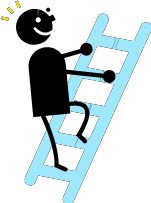 UygulanışıSporcular	antrenörün hazırladığı merdivenin en yukarısına kadar tırmanmaya çalışır.Zorluk DerecesiOrtaMalzemeCimnastik merdiveniKuyrukSporcular	verilen	kuyrukları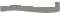 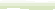 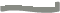 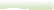 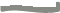 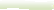 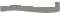 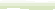 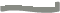 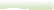 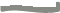 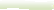 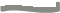 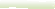 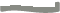 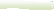 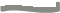 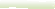 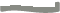 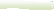 Kapmacaarkalarına takarlar. Antrenörünkomutuyla	önce	kuyruklarınısallayarak	koşarlar.	DahaUygulanışısonra	ikinci	komutlaarkadaşlarının	kuyruklarınıkoparmaya çalışırlar. En çokkuyruk toplayan puan kazanır.ZorlukKolayDerecesiKolayMalzemeKuyruk (Mendil ya da İp)Çalışma 27Sporcular çember içinden sıçrayarak öne ve yanlara yerleştirilmiş	dengeplatformlarına	sıçrayarak dengede durmaya çalışırlar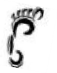 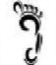 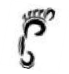 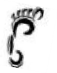 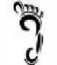 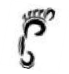 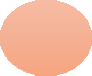 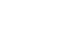 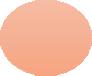 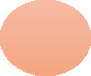 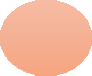 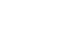 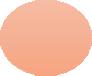 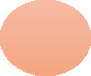 UygulanışıSporcular çember içinden sıçrayarak öne ve yanlara yerleştirilmiş	dengeplatformlarına	sıçrayarak dengede durmaya çalışırlarZorluk DerecesiOrtaMalzemeÇemberÇalışma 19Sporcular	antrenörün hazırladığı parkurda sağlık toplarını karşı çembere taşır.UygulanışıSporcular	antrenörün hazırladığı parkurda sağlık toplarını karşı çembere taşır.Zorluk DerecesiOrtaMalzemeÇember, sağlık topuToplu EbeSporculardan biri ebe seçilir.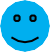 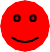 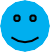 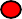 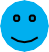 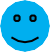 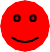 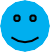 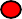 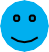 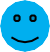 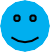 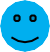 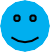 OyunuDiğer	sporcular	sahayadağılırlar.	Ebe	olan	sporcudiğerlerini topu dokundurarakUygulanışıyakalamaya çalışır. Yakalanansporcu	ebe	olur	ve	oyundevam eder.ZorlukKolayDerecesiKolayMalzemeYelek, Top4.HAFTA4.HAFTAANTRENMAN10 dk’lık ısınma (düşük tempo koşu ve esnetme)BECERİ KOORDİNASYON (15-25 dk)(8-10Tekrar)(Çalışma 28-31  )TEMEL KUVVET EĞİTİMİ (15-25 dk)(6-8 Tekrar)(Çalışma 22-23  )EĞİTSEL OYUN (10-20 dk)(Çalışma 31 Taklit- 40 Çömelik El Sende )Esnetme Yoğunluklu Soğuma (10 dk)Çalışma 28Sporcular	yer	merdiveninde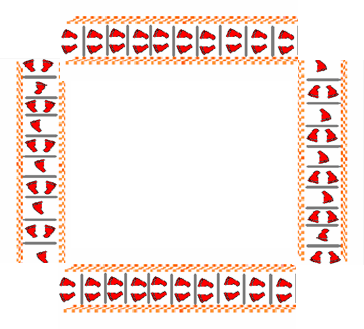 Çalışma 28değişen	adım	formatlarındadeğişen	adım	formatlarındaadımlama yapar. Yalnızca tekUygulanışıayak   ya   da   sağ   sol karışıkadımlama	yaparak	çalışmazorlaştırılır.ZorlukOrtaDerecesiOrtaMalzemeYer merdiveniÇalışma 22Sporcular sıraya geçerler. Önlerinde bulunan cimnastik sırasının üzerinden kendilerini çekerler. Sıra yükseltilerek hareket çeşitlendirilir.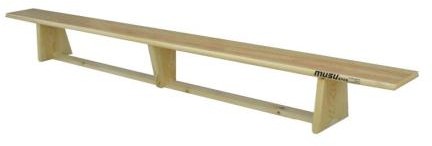 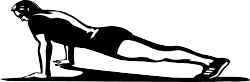 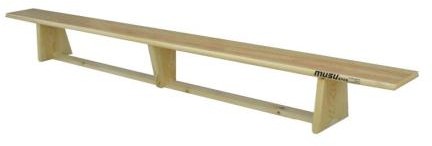 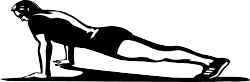 UygulanışıSporcular sıraya geçerler. Önlerinde bulunan cimnastik sırasının üzerinden kendilerini çekerler. Sıra yükseltilerek hareket çeşitlendirilir.Zorluk DerecesiOrtaMalzemeCimnastik sırasıTaklitSporcular el ele tutuşarak bir halka oluştururlar. Halkanın ortasına bir kişi geçer ve hareketler yapar. Halkanın etrafında bulunan sporcular ortadaki kişinin taklidini en iyi şekilde yapmaya çalışırlar.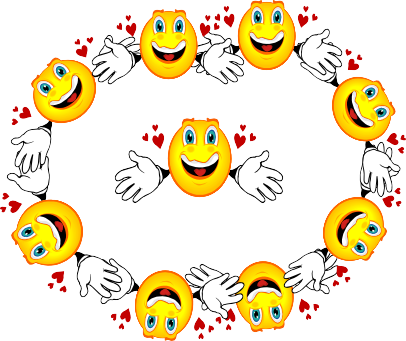 UygulanışıSporcular el ele tutuşarak bir halka oluştururlar. Halkanın ortasına bir kişi geçer ve hareketler yapar. Halkanın etrafında bulunan sporcular ortadaki kişinin taklidini en iyi şekilde yapmaya çalışırlar.Zorluk DerecesiKolayMalzeme-Çalışma 31Sporcular şekildeki formata uygun olarak çift adım basarak farklı formlarda sıçramalar geçmeye çalışırlar. Tek ayakla ve farklı format ve mesafelerde uygulanarak	hareket zorlaştırılır.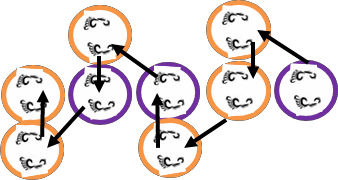 UygulanışıSporcular şekildeki formata uygun olarak çift adım basarak farklı formlarda sıçramalar geçmeye çalışırlar. Tek ayakla ve farklı format ve mesafelerde uygulanarak	hareket zorlaştırılır.Zorluk DerecesiOrtaMalzemeÇemberÇalışma 23Sporcular mekik hareketine benzer olacak şekilde makas ve yarım makas hareketlerini yapar.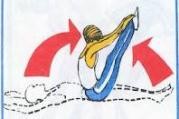 UygulanışıSporcular mekik hareketine benzer olacak şekilde makas ve yarım makas hareketlerini yapar.Zorluk DerecesiOrtaMalzeme-Çömelik ElSporcular bahçeye dizilirler. Bir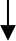 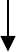 Sendekişi ebe olur. Diğer sporculardağınık	şekilde	dururlar.Antrenör düdük çalınca ebehariç diğer sporcular leylek gibitek ayakları üzerinde dururlar.UygulanışıEbe	dokunmak	üzereleyleklere	yaklaşır.	Leyleklerbir ayakla sekerek kaçarlar.Ebe kime dokunursa o çömelir.En son kalan leylek, ebe olur.ZorlukKolayDerecesiKolayMalzemeDüdük, Yelek